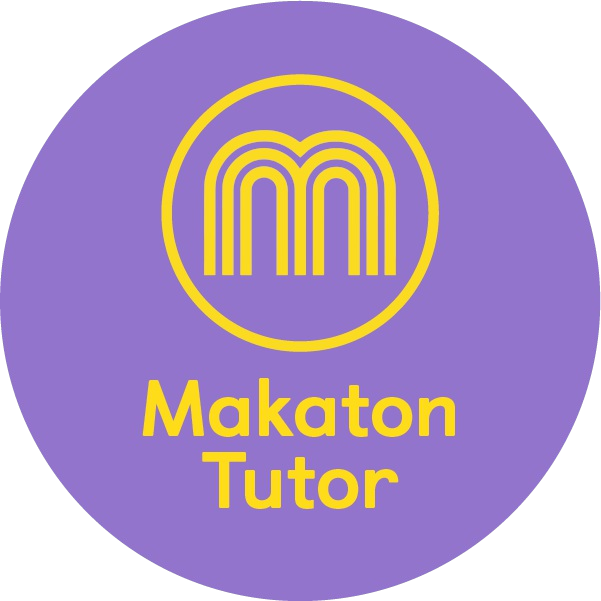 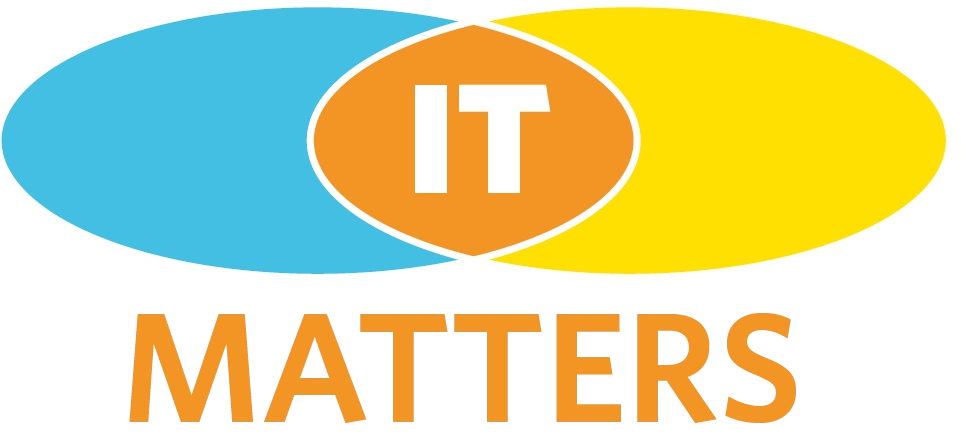 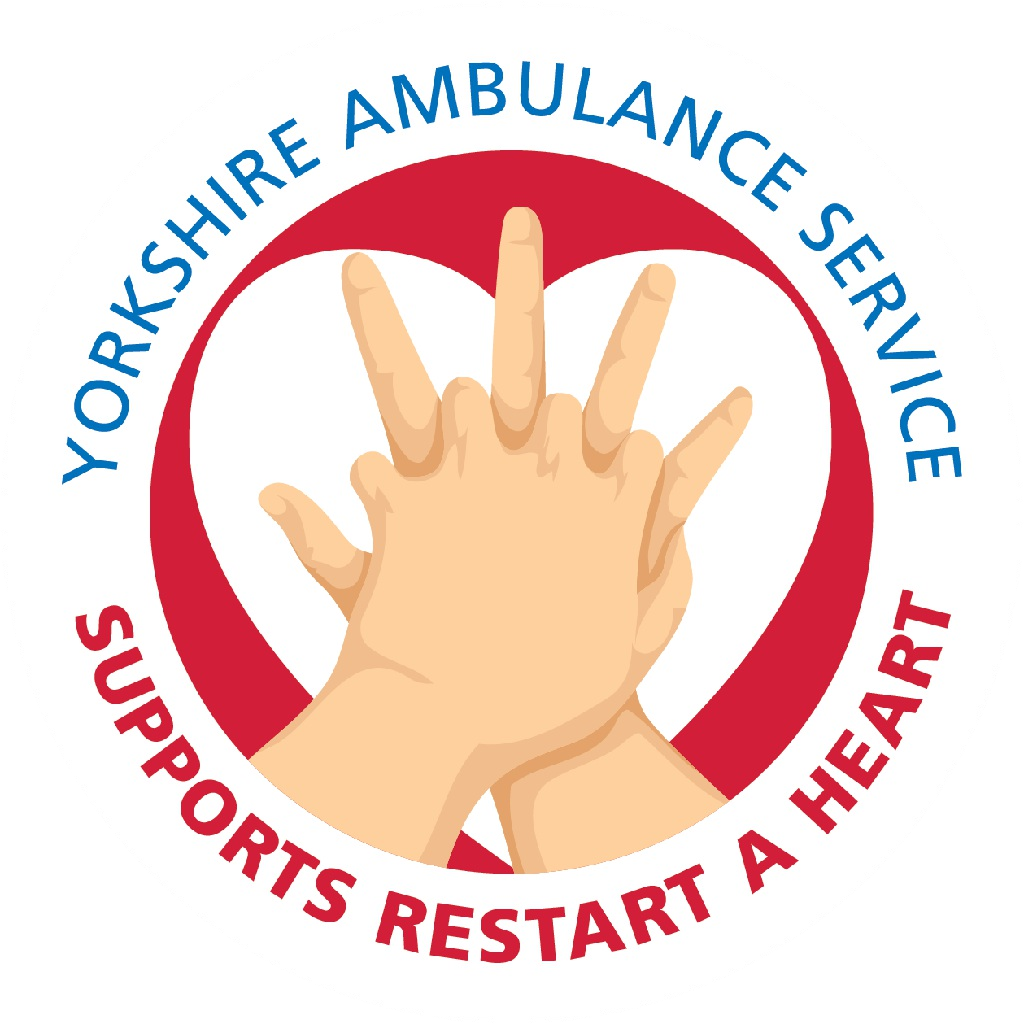 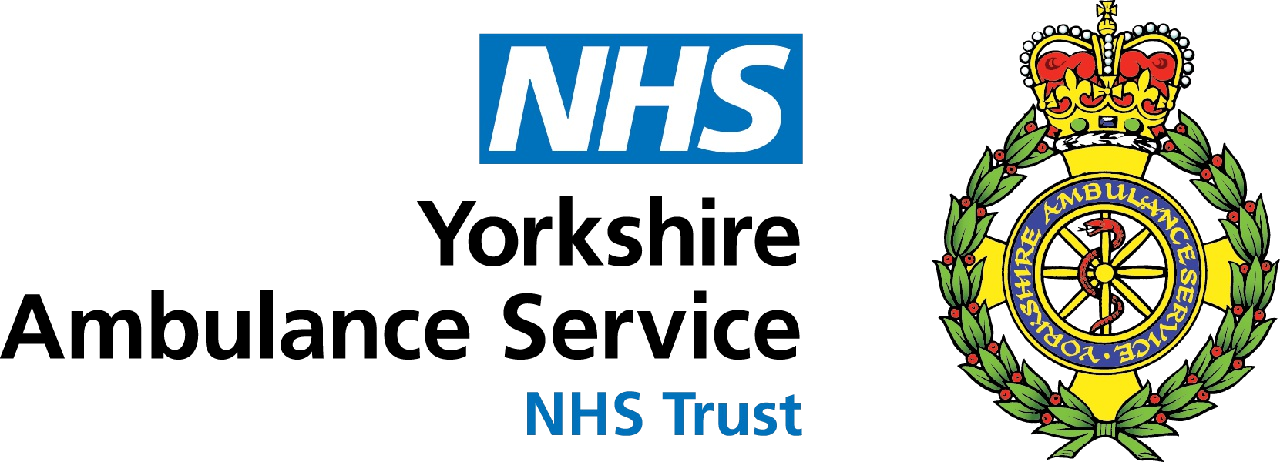 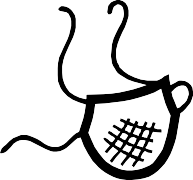 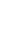 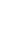 Prompt Cards - Restart a HeartBest printed as 2-sided, actual size. Laminate and cut up to attach to a key ring for quick reference prompt. Resource created by Makaton Ambassador Tutors Amanda Glennon and Kerry Cawley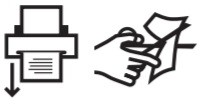 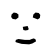 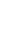 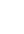 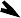 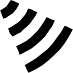 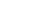 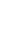 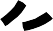 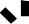 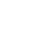 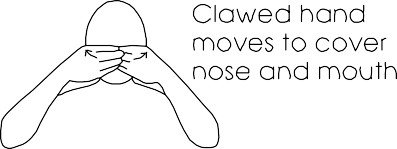 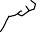 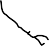 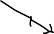 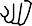 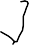 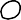 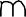 Prompt Cards - Restart a HeartBest printed as 2-sided, actual size. Laminate and cut up to attach to a key ring for quick reference prompt. Resource created by Makaton Ambassador Tutors Amanda Glennon and Kerry Cawley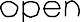 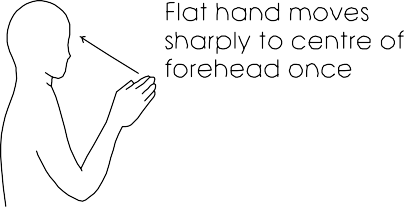 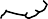 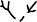 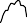 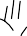 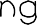 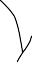 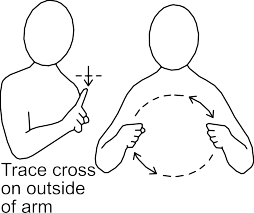 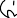 